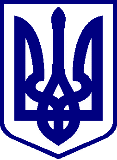 КИЇВСЬКА МIСЬКА РАДАII СЕСIЯ IX СКЛИКАННЯРІШЕННЯ____________№_________________ПРОЄКТ Про звернення Київської міської ради до Президента України, Верховної Ради України, Кабінету  Міністрів України та Представництва Європейського Союзу в Україні щодо спрямування частини коштів, отриманих від Європейського Союзу для підтримки відновлення, реконструкції та модернізації України у 2024 – 2027 роках, до територіальної громади міста Києва на відновлення зруйнованої інфраструктури столиці внаслідок бойових дій, ракетних атак, диверсій, спричинених збройною агресією російської федерації Відповідно до Законів України «Про місцеве самоврядування в Україні» та  «Про столицю України – місто-герой Київ», з метою забезпечення фінансування відбудови зруйнованої інфраструктури столиці внаслідок бойових дій, ракетних атак, диверсій, спричинених збройною агресією російської федерації, Київська міська радаВИРІШИЛА:Направити звернення Київської міської ради до Президента України, Верховної Ради України, Кабінету Міністрів України та Представництва Європейського Союзу в Україні щодо спрямування частини коштів, отриманих від Європейського Союзу для підтримки відновлення, реконструкції та модернізації України у 2024 – 2027 роках, до територіальної громади міста Києва на відновлення зруйнованої інфраструктури столиці внаслідок бойових дій, ракетних атак, диверсій, спричинених збройною агресією російської федерації, що додається.Оприлюднити це рішення в установленому порядку.3. Контроль за виконанням цього рішення покласти на постійну комісію Київської міської ради з питань житлово-комунального господарства та паливно-енергетичного комплексу та  постійну комісію Київської міської ради з питань місцевого самоврядування та зовнішніх зв’язків.Київський міський голова                                                            Віталій КЛИЧКОПОДАННЯ:                                             Постійна комісія Київської міської радиз питань житлово-комунального господарства та паливно-енергетичного комплексу,депутати Київської міської ради –члени постійної комісії:Голова постійної комісії                                                    Олександр БРОДСЬКИЙСекретар постійної комісії                                                      Тарас КРИВОРУЧКОПерший заступник голови постійної комісії                          Юрій ТИХОНОВИЧЧлен постійної комісії					                                   Ігор ШПАК ПОГОДЖЕННЯ:Постійна комісія Київської міської ради			з питань житлово-комунального господарства та паливно-енергетичного комплексу:Голова постійної комісії                                                    Олександр БРОДСЬКИЙСекретар постійної комісії                                                      Тарас КРИВОРУЧКОПостійна комісія Київської міської радиз питань місцевого самоврядування та зовнішніх  зв’язківГолова                                                                                         Юлія  ЯРМОЛЕНКОСекретар                                                                                             Ігор ХАЦЕВИЧНачальника управлінняправового забезпечення діяльності Київської міської ради				                Валентина ПОЛОЖИШНИК